UNICEF Venezuela: Case study on the use of innovative approaches to enable safe water, hand hygiene and other IPC practicesA path for scaling-up technology, capacities and solutionsDifferent type electric chlorinators were installed in targeted health care facilities in response to Covid19. A total of 35 electrolytic chlorinators were installed in 35 Hospitals across the country during 2020/21.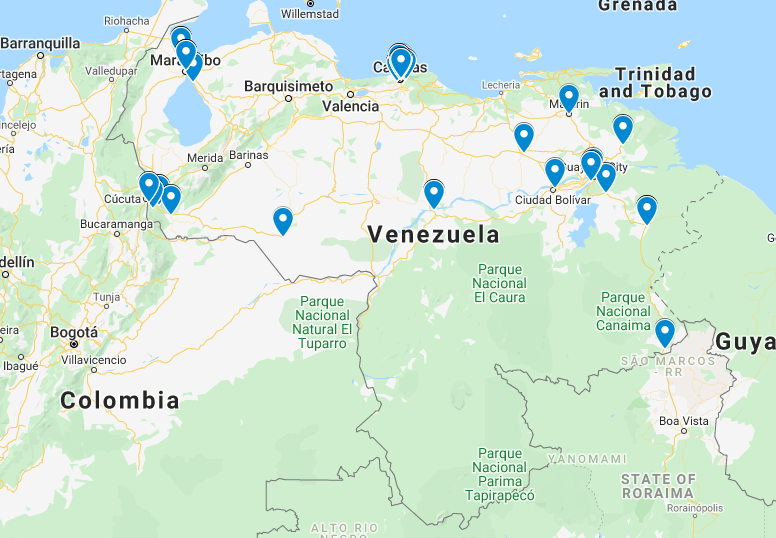 The machine allows the production of 4 liters of CL for 1KG of table salt, which is used for disinfestation of water and cleaning surfacesPatients and surrounding communities were engaged to understand their needs for the productCommunities provide salt to hospitals, and also exchange salt with other commodities (soap and hand sanitizer)Win-win situation for both communities and HCFs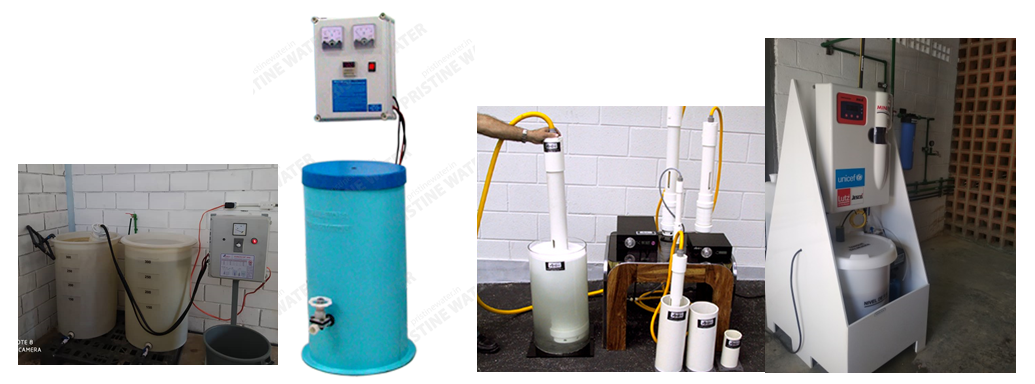 AuthorDavid SimonCo-authorsPedro Ogando dos Santos (WASH specialist) pogando@unicef.orgDr. Ana Cristina Guillen (WASH-IPC officer) aguillen@unicef.orgDavid Simon (Chief WASH) dsimon@unicef.org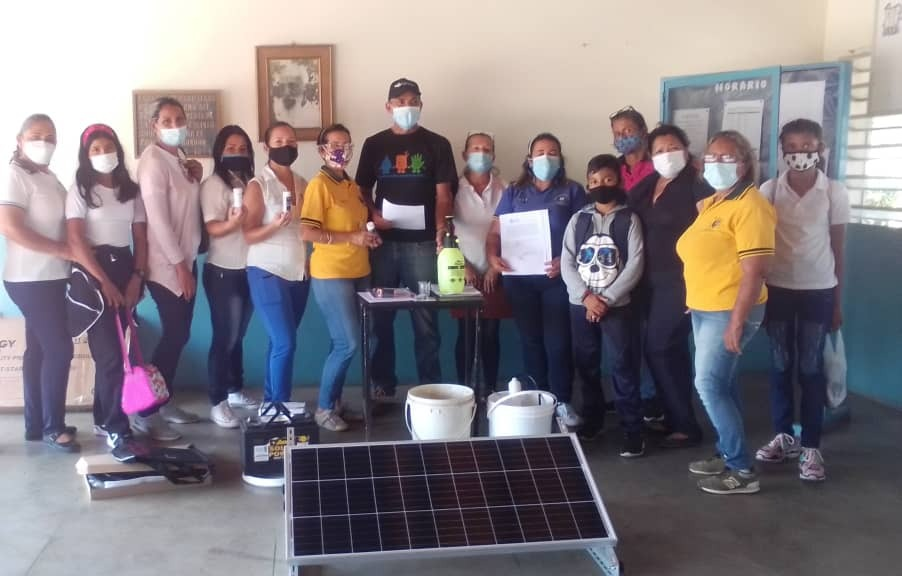 Brand/model:Suinca Suinchlor-6000Pristine PBP-100Aquachlor AC-100Lutz-Jesco MiniChlorgen 90Suinca Suinchlor-200Type:Manual / BatchManual / BatchManual / BatchAutomaticManual / Batch / SolarPower:n.d.0.63 kWh, 110-240 VAC0.75 kWh, 110-240 VAC0.60 kWh, 110-240 VAC12 VChlorine capacity:125 g/h125 g/h110 g/h90 g/h50 g/hChlorine conc.:6 g/L7-8 g/L6 g/L6 g/L5 g/LSalt consumption:0.4 Kg/h1.1 Kg/h0.5 Kg/h0.3 Kg/h0.3 Kg/h